Подготовлен комитетом Думы Дальнегорского городского округа по местному самоуправлению и законности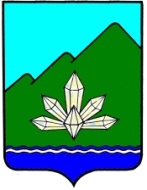 Приморский крайДума Дальнегорского городского округавосьмого созываПРОЕКТ РЕШЕНИЯ«__» _________2024 года               г. Дальнегорск                                                № ___О внесении изменений в часть 1 статьи 5 УставаДальнегорского городского округа Приморского краяРуководствуясь федеральными законами от 6 октября 2003 года №131-ФЗ «Об общих принципах организации местного самоуправления в Российской Федерации», от 4 августа 2023 года № 469-ФЗ (в ред. от 25.12.2023) «О внесении изменений в Федеральный закон «О природных лечебных ресурсах, лечебно-оздоровительных местностях и курортах», отдельные законодательные акты Российской Федерации и признании утратившими силу отдельных положений законодательных актов Российской Федерации», от 25 декабря 2023 года № 657-ФЗ «О внесении изменений в Водный кодекс Российской Федерации и отдельные законодательные акты Российской Федерации», от 25 декабря 2023 года № 673 «О внесении изменений в Федеральный закон «Об экологической экспертизе», отдельные законодательные акты Российской Федерации и признании утратившим силу пункта 4 части 4 статьи 2 Федерального закона «О переводе земель или земельных участков из одной категории в другую», Уставом Дальнегорского городского округа,Дума Дальнегорского городского округа,РЕШИЛА:1. Внести в часть 1 статьи 5 Устава Дальнегорского городского округа (газета «Трудовое слово» от 15.09.2007 №228-230, от 17.05.2008 №117-119, от 11.10.2008 №251-252, от 14.07.2009 №185, от 24.11.2009 №307, 01.05.2010 №54-55, от 09.10.2010 №136-137, 24.03.2011 №22, от 06.10.2011 №78, от 15.12.2011 №97, от 02.05.2013 №18, от 19.09.2013 №38, от 05.12.2013 №49, от 16.01.2014 №3, от 13.03.2014 №11, от 26.06.2014 №26, от 15.10.2014 №40, от 21.01.2015 №3, от 15.04.2015 №15, от 05.08.2015 №31, от 02.12.2015 №48, от 27.04.2016 №17, от 29.03.2017 №13, от 07.06.2017 №23, от 07.02.2018 №6, от 25.04.2018 №17, от 08.08.2017 №32, от 05.09.2018 №36, от 27.02.2019 №9, от 05.06.2019 №23, от 26.02.2020 №9, от 25.03.2020 №13, от 29.07.2020 №31, от 28.10.2020 №44, от 25.11.2020 №48, от 21.04.2021 №16, от 30.06.2021 №26, от 27.10.2021 №43, от 08.12.2021 №49, от 26.01.2022 №4, от 25.05.2022 №21, от 2202.2023 № 8, от 28.06.2023 №26, от 29.11.2023 №48) следующие изменения:1) пункт 11 дополнить словами: «, в том числе организация и проведение в соответствии с законодательством в области охраны окружающей среды общественных обсуждений планируемой хозяйственной и иной деятельности на территории Дальнегорского городского округа»;2) в пункте 30 слова «создание, развитие и обеспечение охраны лечебно-оздоровительных местностей и курортов местного значения на территории городского округа, а также» исключить;3) пункт 37 дополнить словами «, а также установление правил использования водных объектов для рекреационных целей».2. Направить настоящее решение в Главное управление Министерства юстиции Российской Федерации по Приморскому краю для государственной регистрации.3. Настоящее решение после его государственной регистрации подлежит официальному опубликованию в газете «Трудовое слово».4. Настоящее решение вступает в силу после его официального обнародования, за исключением подпунктов 1 и 2 пункта 1 настоящего решения.Подпункты 1 и 2 пункта 1 настоящего решения вступают в силу с 1 сентября 2024 года.Председатель ДумыДальнегорского городского округа		    			      Н.Ю. ХарламовГлаваДальнегорского городского округа					       А.М. Теребилов